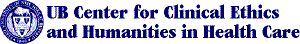 Center for Clinical Ethics and Humanities in Health CareBioethics BulletinEditor: Tim Madigan March 1995Volume Two, Number Three Mission StatementThe Center for Clinical Ethics and Humanities in Health Care is devoted to the enterprise of supporting and enhancing the dialogue regarding ethical and humanistic issues in health care in the Western New York area. Its constituency includes members of area institutions of higher learning as well as health care providers and the institutions they practice in. Close coordination with hospital ethics committees as well as academic programs and research enterprises will be pursued. A monthly newsletter, monthly grand rounds and other lectures, and the development of research and reading groups, will be basic tactics in facilitating dialogue in the area. Membership is open to all. The Center OfficeFor further information, please contact Lisa Bolten, the Center's secretary. The telephone number is 862-3412, FAX 862-3679. Mail should be sent to:The Center for Clinical Ethics and Humanities in Health Carec/o Gerald Logue, M.D. & Stephen Wear, Ph.D., Co-Directors
VAMC, 11th Floor
3495 Bailey Avenue
Buffalo, New York 14215E-mail sent to Lisa Bolten LBolton@ubmedc.buffalo.edu. Participant Data SheetsThe Center would like to identify the basic interests of potential participants as well as identify those who may be willing and able to assist with the development of the Center and its enterprises. If you have not filled out a participant data sheet, please contact us at the address above and we will send one to you. Faxes and E-Mail AddressesThe Center is collecting fax numbers and e-mail addresses of individuals on its mailing list, to help make it possible to send information more quickly. If you have not yet done so, please relay this information to Lisa Bolten at 862-3412. Upcoming MeetingsHealth Care Policy CommitteeThe next meeting of the committee will be on Monday, March 27, at 8:00 AM in Room 1104-1 at the VA Medical Center. There will be a discussion on the responsibility of individual providers to patients within managed care, and whether new ethical guidelines need to be developed regarding professional conduct in these areas. For details, contact William Coles, MD at 898-3316. Community Affairs CommitteeThe committee will meet on Tuesday, April 4 at 4:00 PM in the board room (third floor) of the Erie County Medical Center. Future planning for Grand Rounds and an Ethics Committee Orientation Program will be discussed. The meeting is open to anyone interested in joining the committee. For details, contact Karen Maricle, RN at 898-3101. Community Affairs Committee Grand RoundsThe Community Affairs Committee will be sponsoring an ongoing series of bioethics grand rounds at area hospitals on a monthly basis. All Center members are encouraged to attend."Do Not Resuscitate Orders in Pre-Hospital Care." A panel discussion with legal representatives, township residents, politicians, primary care physicians, emergency medical personnel, and others. Speakers include Mary Ferguson, JD and the Rev. David Donner. Wednesday, March 22, 8:00 AM. St. Joseph's Hospital, New Community Room. For information, please contact Pat Lonergan at 891-2400."Sending Mixed Messages: A Family's Perspective." Facilitator: Norm Chassen, MD. Thursday, April 27, 7:45 AM-9:00 AM. Kenmore Mercy Hospital. For information, please contact Sister Sally Maloney at 828-2023."Topic to be Announced." Thursday, May 25, 8:00 AM. Sheehan Memorial Hospital. For information, please contact John Zoll, MD at 885-3736. There will be details on the meeting in the April newsletter. Upcoming Lectures"HIV, Litigation, and Privacy Laws: How They Affect Bloodbanks, Hospitals, Physicians, and Other Providers," Joseph Kelly, PhD, JD, associate professor of business, Buffalo State College. Millard Fillmore Department of Medicine Grand Rounds, Monday, March 6, 8:45 AM. Gates Circle, Webster Hall. For information, contact Jack Freer at 862-6611."Medical Legal Issues." Presenter: William Dillon, MD. City Wide Grand Rounds. Sponsored by the UB School of Medicine and Biomedical Sciences through the Department of Gynecology/Obstetrics. Erie County Medical Center, Amphitheater. Wednesday, March 22, 10:30 AM. Approved for 2.0 hours of AMA/PRA Category 1 credit. For information, contact Patty Korta at 898-3656."An Historical Perspective on the Development of Lung and Heart Transplantation." Dr. James Hardy, Professor Emeritus, University of Mississippi School of Medicine. Alpha Omega Lecture. Thursday, March 23, 7:30 PM. UB South Campus, Butler Auditorium, Farber Hall. An informal reception in the atrium lounge on the lower level will follow the lecture."The Importance of Medical Ethics as an International Endeavor." Solomon Benatar, MD, professor of Medicine and head of the Ethics Center, University of Capetown. Wednesday, March 29. Great Hall, Centre for Bioethics, Toronto. For information, contact Carol Nash at (416)-978-2709."The Courage To Heal", a workshop led by Joan Borysenko, PhD. Sponsored by Hospice Association Lecture Series. Saturday, April 1, 9 AM-4 PM. Hospice Mitchell Campus, 225 Como Park Boulevard. Registration fee is $85.00. Deadline for registration is March 22. For information, please call 836-6460."Advance Directives: Untangling the Web," A Continuing Education Program for Nurses. Wednesday, April 5. Room 301, VAMC. For information, contact Nursing Education, 834-9200, ext. 2430."Ethics and Health Care Reform," at Rochester Institute of Technology. April 6-8. The keynote speaker will be New York Senator Daniel Patrick Moynihan. For further information, contact Dr. Wade Robison at 716-475-6643. Fax: 716-475-7120. E-mail: wlrgsh@rit.edu."Language and Culture Contact in the Medical Clinic." Deborah DuBartell, Ph.D Edinboro University of Pennsylvania and SUNY Buffalo, Monday, April 10, 9:00 AM. UB South Campus, Health Sciences Library, Roswell Park Room. This talk describes an on-going research project in language planning in the small medical clinic setting. The goals of this project are to assist immigrants and refugees to become linguistically independent and to facilitate interactions between English-speaking healthcare providers and non-English- speaking internationals (the dynamics of the interactions, problems related to language and culture contact, the strategies implemented at the clinic and the impact of language attitudes). For information, contact Jack Freer, MD at 862-6611.BASAH Interdisciplinary Research conferecnceUB Center for the Study of Biobehavioral and Social Aspects of Health (BASAH) Presents: "Women's Health: Science and Politics." March 25, 8:45 AM at the Sheraton Inn, 2040 Walden Ave. The keynote speaker will be: Judith H. LaRosa, PhD, RN, FAAN (Clinical Professor of Public Health at Tulane University School of Public Health and Tropical Medicine in New Orleans, LA) Dr. LaRosa previously served as Deputy Director of the Office of Research on Women's Health, NIH. Contact Christa Greenberg for further information (716) 645-3426 . Graduate Research Lecture CoursesRichard Hull, UB professor of philosophy, is facilitating a graduate course in research ethics. The meetings are open to the public, and should be of interest to people with a concern for medical ethics. All meetings will be held at the UB South Campus, Butler Auditorium, Farber Hall, from 5:15-7:15 PM. The March schedule is as follows:Thur. March 9: "Background to the Use of Human Subjects in Research." Richard Hull.Thur. March 23: "Deception in Research: The Lumpectomy-Mastectomy Study." Donald Marquis, PhD, Philosophy, University of Kansas.Thur. March 30: "Scientific Misconduct: Fraud and Plagiarism." David Triggle, PhD, Dean, UB School of Pharmacy. Center On-LineThe Center has organized a number of different projects in the area of electronic communication. These include e-mail distribution of the newsletter as well as e-mail transactions of Center-related business. Dr. Jack Freer is the project coordinator for the two Internet information services:Medical School GopherThe Center was provided the opportunity to play a significant role in developing an internet Gopher Server for the School of Medicine and Biomedical Sciences. This system is designed to provide an academically oriented source of information for the University community and beyond. In particular, a need was identified for reliable information about the legal environment for making medical decisions in New York State. To further this goal, documents were obtained from various governmental agencies, including the New York State Task Force on Life and the Law, and the New York State Assembly Health Committee. The Center Gopher will therefore be a unique source of information about New York bioethics related law, accessible by anyone with internet capabilities across the state.Buffalo Freenet and NPTNA second computer network has been established for those in the general public who wish to learn more about biomedical ethics. Based in the non-profit community-supported Buffalo Freenet, the "Biomedical Ethics Center" went on-line in January of 1995. The information provided is aimed at the lay community and includes practical information as well as a "Question and Answer" area. By agreement with the National Public Telecomputing Network (NPTN), the Center will be the worldwide node for the Network's biomedical ethics Q & A area.For details on how to logon to these services, contact Jack Freer at JFreer@ubmedb.buffalo.edu. Call for PapersThe deadline has been changed for the "Ethics, Medicine and Health Care: An Appraisal of the Thought of H. Tristram Engelhardt." The new deadline is April 3. Abstracts of papers, panel and poster sessions relating to Engelhardt's overall work are being invited. Mail or fax abstracts to Brendan Minogue, PhD, Director, Ethics Center, Youngstown State University, Youngstown, OH 44555-1465. FAX: 216-742-2304. The conference will be held on Friday September 29 through Saturday, September 30, 1995 at Youngstown State University. For information, call 216-746-7211.Comments and SuggestionsYour comments and suggestions regarding this newsletter are encouraged. Please send them to the Center address, or by e-mail to the newsletter editor, Tim Madigan timmadigan@aol.com. We also need information on upcoming events that would be of interest to Center members. The deadline for the next newsletter is March 15th.